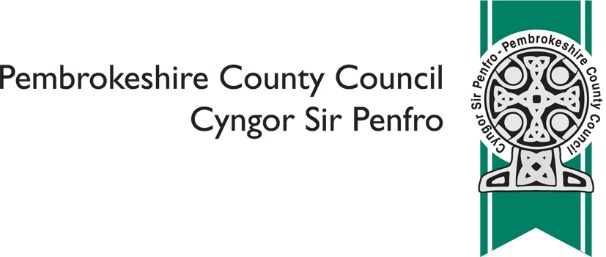 Introduction of Learning Resource Centre - Milford Haven SchoolEstablish a 24 place Learning Resource Centre for pupils with Complex Learning Needs and Autistic Spectrum Condition at Milford Haven SchoolPlease indicate which of the following reflects your views on the proposal (please tick only one)Please indicate which of the following reflects your views on the proposal (please tick only one) I do not feel strongly one way or the other I support the proposal I do not support the proposalPlease provide any alternatives you have to the Council's proposalPlease provide any alternatives you have to the Council's proposalPlease provide any alternatives you have to the Council's proposalPlease provide any other comments on the proposalPlease provide any other comments on the proposalPlease provide any other comments on the proposalPlease tell us what your interest in the consultation is (please tick all that apply)Please tell us what your interest in the consultation is (please tick all that apply)Please tell us what your interest in the consultation is (please tick all that apply) Milford Haven SchoolMilford Haven School Milford Haven CP SchoolMilford Haven CP School St Franics Catholic SchoolSt Franics Catholic School Gelliswick VC SchoolGelliswick VC School Coastlands CP SchoolCoastlands CP School Johnston CP SchoolJohnston CP School Neyland CP SchoolNeyland CP School Fenton CP SchoolFenton CP School Waldo Williams SchoolWaldo Williams School Pre-School parentPre-School parent StaffStaff ParentParent GovernorGovernor Local residentLocal residentOther, please specify ………………………………………………………………………….Other, please specify ………………………………………………………………………….Other, please specify ………………………………………………………………………….Are you? (please tick only one)Are you? (please tick only one) Aged 16 or under Aged 17 - 24 Aged 25 - 64 Aged 65 or over Prefer not to sayIn which language do you prefer to communicate? (please tick only one)In which language do you prefer to communicate? (please tick only one) English Welsh Prefer not to sayOther, please specify ………………………………………………………………………….Other, please specify ………………………………………………………………………….Are your day to day activities limited by an illness or condition that has lasted, or is expected to last, for 12 months or more? (please tick only one)Are your day to day activities limited by an illness or condition that has lasted, or is expected to last, for 12 months or more? (please tick only one) Yes No Prefer not to sayDo you provide care for someone (aged 19 or under) whose day to day activities are limited by an illness or condition that has lasted, or is expected to last, for 12 months or more? (please tick only one)Do you provide care for someone (aged 19 or under) whose day to day activities are limited by an illness or condition that has lasted, or is expected to last, for 12 months or more? (please tick only one) Yes No Prefer not to sayWhat is your religion? (please tick only one)What is your religion? (please tick only one) No religion Christian (all denominations) Buddhist Hindu Jewish Muslim Sikh Prefer not to sayOther (please specify) ………………………………………………………………………Other (please specify) ………………………………………………………………………Do you wish to be informed of the publication of the Consultation Report? (please tick only one)Do you wish to be informed of the publication of the Consultation Report? (please tick only one) Yes NoYou are asked to provide email and postal address details only if you wish to receive a copy of the Consultation Report. Other information you are asked to provide is for the purposes of Equalities Monitoring and will be used for statistical purposes onlyWe will make your comments publically available as part of the Consultation Report, unless you ask us not to (please tick only one) I am happy for you to make any comments publically available I am NOT happy for you to make my comments publically availableAll information will be handled in accordance with the Data Protect Act 2018Complete and return to surveys@pembrokeshire.gov.uk or post to Director for Children & Schools, Pembrokeshire County Council, County Hall, Haverfordwest, SA61 1TP by no later than 5pm on Wednesday 31 July 2019